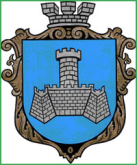 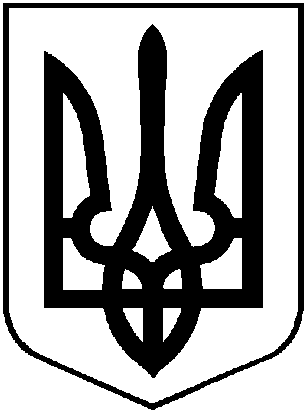     У К Р А Ї Н Ам.Хмільник Вінницької областіРОЗПОРЯДЖЕННЯМІСЬКОГО ГОЛОВИвід «02» березня   2022р                                                           №107-р     Про  затвердження графіку чергуваньпрацівників Управління житлово-комунального господарства та комунальної власності Хмільницької міської ради по об’їзду вулиць м.Хмільника у нічний час впродовж дії воєнного стану     Керуючись ст.ст.42,59 Закону України  «Про місцеве самоврядування в Україні», Указом Президента України від 24.02.2022 року №2102-IX «Про  введення воєнного стану в Україні», Законом України від 12.05.2015 року № 389-VIII «Про правовий режим воєнного стану», враховуючи розпорядження міського голови від 14.01.2021 року №7-рк «Про розподіл обов’язків між секретарем міської ради, заступниками міського голови з питань діяльності виконавчих органів міської ради та керуючим справами виконкому міської ради»:Затвердити графік чергувань працівників Управління житлово-комунального господарства та комунальної власності Хмільницької міської ради по об’їзду вулиць м.Хмільника у нічний час впродовж дії воєнного стану.Контроль за виконанням даного розпорядження покласти на заступника міського голови з питань діяльності виконавчих органів міської ради Загіку В.М.   Міський голова                                                         Микола ЮРЧИШИН          	С.Маташ    	В.Загіка	І.Литвиненко	В.Забарський	Н.Буликова	В.Бабій